MatematikaMeno: Priezvisko:Trieda: 6.AVypracoval (a): Mgr. Martina Krajčovič IľkováDomáce úlohy od 18.01.2021 – 22.01.2021Opakovanie násobenie1, Vypočítaj :2 . 5 =6 . 3 =2 . 8 =10 . 2 =3 . 10 =4 . 3 =6 . 2 =3 . 3 =1 . 5 =0 . 3 =1 . 7 =2 . 4 =2, Doplň chýbajúce násobky čísel: 3, Ivan mal 5 cukríkov. Filip mal päťkrát viac cukríkov. Koľko cukríkov mal Filip.Opakovanie delenieZopakuj si:Vieme, že pri delení dvoch čísel musíme vypočítať, koľkokrát sa dá druhé číslo od prvého odčítať, aby bol výsledok 0.8 : 2 = 4      8 - 2 - 2 - 2 - 2 = 0   Odčítali sme 4 dvojky.Nezabudni nulou nikdy nedelíme !Vydeľ. Mamička dala na 4 police 36 pohárov. Koľko pohárov dala na jednu policu?Otecko má 40 rokov. Jožko je 5-krát mladší. Koľko rokov má Jožko? Opakovanie delenie1. Vydeľ.  2. Pani učiteľka rozdelila 24 detí do 3 skupín. Koľko detí bolo v jednej skupine? 3. Vypočítaj:Opakovanie sčítavanie do 10001, Sčítaj . Výsledky skontroluj podľa vzoru.500		200		600		300		100		700		400400		300		100		500		800		200		300 Skúška:400		300		100		500		800		200		300500		200		600		300		100		700		4002, Vypočítaj.20 + 200 =			         300 + 50 =				40 + 500 =600 + 60 = 			500 + 30 = 			200 + 10 =10 + 700 =				100 + 80 = 			600 + 70 =400 + 30 = 			200 + 90 = 			300 + 50 =3, Vypočítaj koľko lístkov prifúklo z iných stromov.Opakovanie 1, Pomôž Jožkovi a Jankovi vypočítať slovnú úlohu.Jožko pozametal 200 popadaných lístkov zo stromu. Janko pozametal 500  popadaných lístkov zo stromu. Koľko lístkov zo stromu pozametali spolu?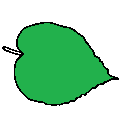 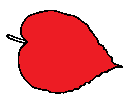 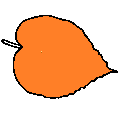 Zapíš príklad a vypočítaj.Jožko _________ pozametal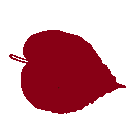 Janko _________ pozametal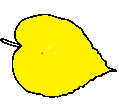 Spolu _________ ? pozametaliVýpočet________________________Spolu pozametali _____________ popadaných lístkov zo stromu.2, Písomne sčítaj.200			600			800			300200			300			100			400400			500			700			200  20			  30			  60			  90143			252			356			438125			236			443			511X0123456789x . 1000000x . 202681416x . 3069212430a211524182731269a : 3a1636428128202432a : 4Výpočet:Odpoveď:Výpočet:Odpoveď:a201816141210864a : 2a203540103025154550a : 5Výpočet:Odpoveď:28 : 4 =40 : 5 = 20 : 4 =30 : 5 = 30 : 3 =15 : 5 =18 : 3 = 36: 4 =12 : 4 =110230340450560